GreeceGreeceGreeceGreeceMarch 2029March 2029March 2029March 2029MondayTuesdayWednesdayThursdayFridaySaturdaySunday12345678910111213141516171819202122232425Annunciation, Anniversary of 1821 Revolution262728293031NOTES: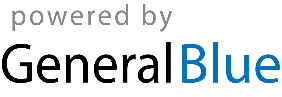 